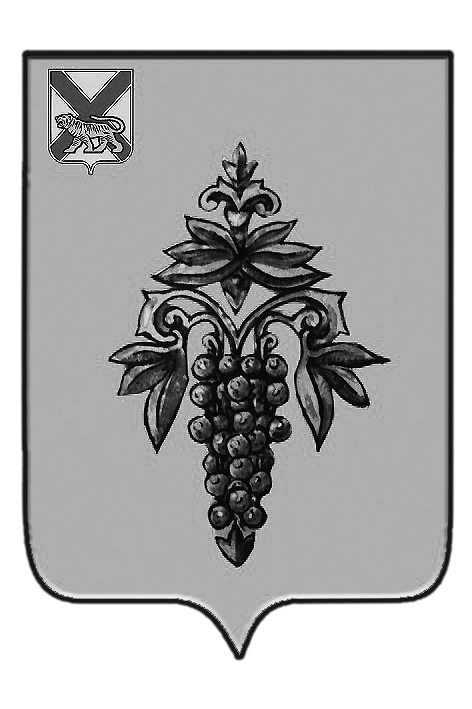 ДУМА ЧУГУЕВСКОГО МУНИЦИПАЛЬНОГО ОКРУГА Р  Е  Ш  Е  Н  И  ЕНа основании части 6 статьи 30 Устава Чугуевского муниципального округа, Дума Чугуевского муниципального округаРЕШИЛА:1. Утвердить прилагаемую структуру администрации Чугуевского муниципального округа.2. Считать утратившим силу решение Думы Чугуевского муниципального района от 25 октября 2019 года № 486 «О структуре администрации Чугуевского муниципального района» (в редакции решений от 24.12.2019 № 507, от 29.05.2020 № 47).3. Настоящее решение подлежит официальному опубликованию и размещению на официальном сайте Чугуевского муниципального округа в сети Интернет.Председатель ДумыЧугуевского муниципального округа                                              	Е.В. Пачков   Приложение к решению Думы Чугуевского муниципального округаот «18» сентября 2020 года № 88СТРУКТУРААДМИНИСТРАЦИИ ЧУГУЕВСКОГО МУНИЦИПАЛЬНОГО ОКРУГАI.	ГЛАВА ЧУГУЕВСКОГО МУНИЦИПАЛЬНОГО ОКРУГА,ГЛАВА АДМИНИСТРАЦИИ1. Первый заместитель главы администрации Чугуевского муниципального округа;2. Заместитель главы администрации Чугуевского муниципального округа;3. Заместитель главы администрации Чугуевского муниципального округа;4. Заместитель главы администрации Чугуевского муниципального округа;5. Руководитель аппарата администрации Чугуевского муниципального округа;6. Отдел по делам гражданской обороны и чрезвычайным ситуациям;7. Мобилизационный отдел;8. Помощник главы администрации Чугуевского муниципального округа.II. ПЕРВЫЙ ЗАМЕСТИТЕЛЬ ГЛАВЫ АДМИНИСТРАЦИИ1. Управление экономического развития и потребительского рынка:    1.1) отдел закупок;2. Управление имущественных и земельных отношений;3. Управление архитектуры и градостроительства;4. Отдел муниципального контроля;5. Отдел охраны труда.III. ЗАМЕСТИТЕЛЬ ГЛАВЫ АДМИНИСТРАЦИИ1. Управление жизнеобеспечения;2. Отдел по исполнению административного законодательства;3.Чугуевский территориальный отдел;4. Кокшаровский территориальный отдел;5. Шумненский территориальный отдел.IV. ЗАМЕСТИТЕЛЬ ГЛАВЫ АДМИНИСТРАЦИИ1. Финансовое управление (с правом юридического лица):     1.1) бюджетный отдел;     1.2) отдел учета и отчетности;     1.3) отдел внутреннего муниципального финансового контроля.2. Отдел бухгалтерского учета и отчетности.V. ЗАМЕСТИТЕЛЬ ГЛАВЫ АДМИНИСТРАЦИИ1.	Правовое управление;2.	Управление образования;3. Управление социально-культурной деятельности:4. Отдел по делам несовершеннолетних и защите их прав;5. Отдел опеки и попечительства.VI. РУКОВОДИТЕЛЬ АППАРАТА АДМИНИСТРАЦИИ1.Управление организационной работы:     1.1) отдел муниципальной службы и кадров;2. Архивный отдел;3. Отдел ЗАГС.от 18.09.2020г.   № 88О структуре администрации Чугуевского муниципального округаО структуре администрации Чугуевского муниципального округаО структуре администрации Чугуевского муниципального округа